Муниципальное общеобразовательное учреждение «Средняя общеобразовательная школа №32 имени 177 истребительного авиационного московского полка»Г.о. Подольск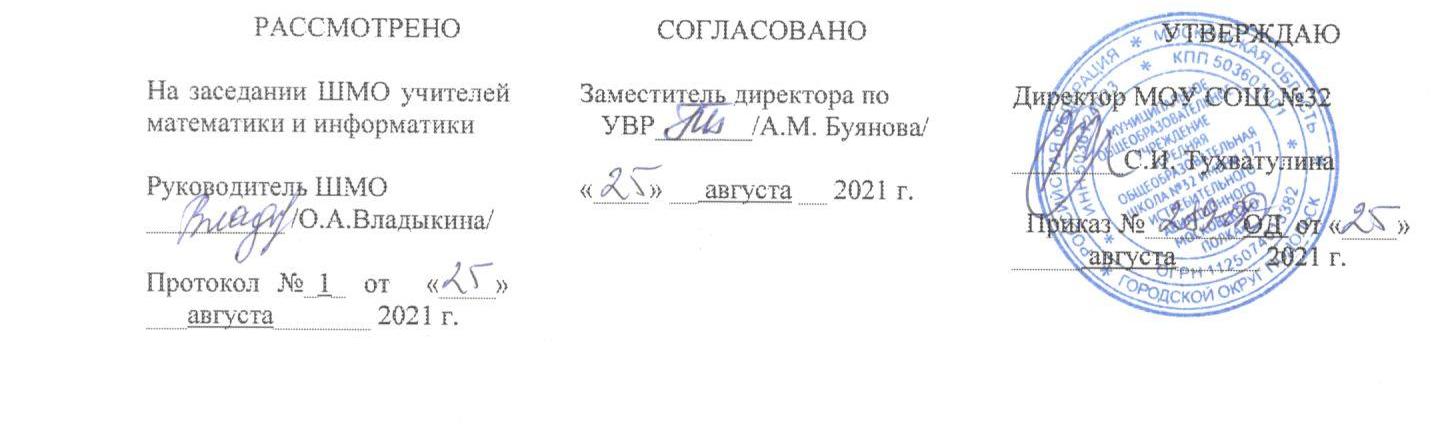 Рабочая программа по информатике 11 классбазовый уровеньУчебных недель: 34Количество часов в неделю: 2Количество часов в год: 68Составитель:Учителя информатики высшей категории Феськова Светлана ПетровнаБатурцева Леся Петровна2021- 2022 учебный год СодержаниеОсновные цели и задачи изучения информатики  в 11 классе……………..3Планируемыерезультаты освоения учебного предмета ………………………….5Содержаниеучебного предмета…………………………………………………….7Тематическое планирование………………………………………………………..8Календарно-тематическое планирование………………………………………….9Методическоеи материально-техническое обеспечение………………………...12Данная программа по Информатике   для 10 класса разработана в соответствии с ООП СОО (для 10-11 классов) МОУ СОШ №32,на основе программы Семакин И.Г., Хеннер Е.К. . «Программа курса «Информатика и ИКТ» для 10 – 11 классов общеобразовательных учреждений (базовый уровень)». Основными нормативными документами, определяющим содержание данного учебного курса, является «Стандарт среднего (полного) общего образования по Информатике и ИКТ. Базовый уровень» от 2004 года и Примерная программа курса «Информатика и ИКТ» для 10 класса (базовый уровень), рекомендованная Минобрнауки РФ.Учебно – методический комплекс:Изучение курса обеспечивается учебно-методическим комплексом, выпускаемым издательством «БИНОМ. Лаборатория знаний» (2014 г.), включающим в себя:Семакин И.Г., Хеннер Е.К. Информатика и ИКТ. Базовый уровень: учебник для 11 класса., Москва, Бином, Лаборатория знаний, 2014Семакин И.Г., Хеннер Е.К., Шеина Т.Ю. Информатика и ИКТ. Базовый уровень: практикум для 10-11 классов. Москва, Бином, Лаборатория знаний, 2014Семакин И.Г., Хеннер Е.К. Информатика и ИКТ. Базовый уровень. 10-11 классы: методическое пособие.Информатика. Задачник-практикум. В 2 т. / под ред. И.Г.Семакина, Е.К.Хеннера. Москва, Бином, Лаборатория знаний, 2014Единая коллекция цифровых образовательных ресурсов http://school-collection.edu.ruДляподготовке к сдаче ЕГЭ рекомендуем использовать материалы, размещенные в Интернете на сайтах поддержки ЕГЭ: www.ctege.org/ , www.fipi.ru.В методической системе обучения предусмотрено использование цифровых образовательных ресурсов по информатике из Единой коллекции ЦОР (school-collection.edu.ru) и из коллекции на сайте ФЦИОР (http://fcior.edu.ru)В 11 классах на изучение курса отводится 34 часа из расчета 1 час в неделю.Основные цели:развитие системного мышления, творческих способностей, познавательного интереса учащихся на основе организации межпредметных связей;развитие умений технологии поиска информации в Интернет;закрепление и развитие навыков по моделированию и технологии обработки данных в среде табличного процессора;закрепление знаний по базовым понятиям информатики;закрепление и развитие навыков по технологии работы с объектами текстового документа;освоение информационной технологии представления информации;освоение информационной технологии проектной деятельности;воспитание этического и правового отношений в информационной деятельности;освоение основ программирования в среде PascalABC.Задачами изучения являются:освоение системы базовых знаний, отражающих вклад информатики в формирование современной научной картины мира, роль информационных процессов в обществе, биологических и технических системах;овладение умениями применять, анализировать, преобразовывать информационные модели реальных объектов и процессов, используя при этом информационные и коммуникационные технологии (ИКТ), в том числе при изучении других школьных дисциплин;развитие познавательных интересов, интеллектуальных и творческих способностей путем освоения и использования методов информатики и средств ИКТ при изучении различных учебных предметов;воспитание ответственного отношения к соблюдению этических и правовых норм информационной деятельности;приобретение опыта использования информационных технологий в индивидуальной и коллективной учебной и познавательной, в том числе проектной деятельности.Планируемые результаты освоения учебного предметаЛичностные:•	Сформированность мировоззрения, соответствующего современному уровню развития науки и общественной практики.•	Сформированность навыков сотрудничества со сверстниками, детьми младшего возраста, взрослыми в образовательной, общественно полезной, учебно-исследовательской, проектной и других видах деятельности.•	Бережное, ответственное и компетентное отношение к физическому и психологическому здоровью как собственному, так и других людей, умение оказывать первую помощь.•	Готовность и способность к образованию, в том числе самообразованию, на протяжении всей жизни; сознательное отношение к непрерывному образованию как условию успешной профессиональной и общественной деятельности; осознанный выбор будущей профессии и возможностей реализации собственных жизненных планов.Метапредметные :•	Умение самостоятельно определять цели и составлять планы; самостоятельно осуществлять, контролировать и корректировать учебную и внеучебную (включая внешкольную) деятельность; использовать все возможные ресурсы для достижения целей; выбирать успешные стратегии в различных ситуациях.•	Умение продуктивно общаться и взаимодействовать в процессе совместной деятельности, учитывать позиции другого, эффективно разрешать конфликты.•	Готовность и способность к самостоятельной информационно-познавательной деятельности, включая умение ориентироваться в различных источниках информации, критически оценивать и интерпретировать информацию, получаемую из различных источников.•	Владение навыками познавательной рефлексии как осознания совершаемых действий и мыслительных процессов, их результатов и оснований, границ своего знания и незнания, новых познавательных задач и средств их достижения.Предметные: •	Сформированность представлений о роли информации и связанных с ней процессов вокружающем мире;•	Владение навыками алгоритмического мышления и понимание необходимости формального описания алгоритмов;•	Владение умением понимать программы, написанные на выбранном для изучения универсальном алгоритмическом языке высокого уровня;•	знанием основных конструкций программирования;•	умением анализировать алгоритмы с использованием таблиц;•	Владение стандартными приёмами написания на алгоритмическом языке программы для решения стандартной задачи с использованием основных конструкций программирования и отладки таких программ;•	Использование готовых прикладных компьютерных программ по выбранной специализации;•	Сформированность представлений о компьютерно-математических моделях и необходимости анализа соответствия модели и моделируемого объекта (процесса);•	Сформированность представлений о способах хранения и простейшей обработке данных;•	Сформированность понятия о базах данных и средствах доступа к ним, умений работать с ними;•	Владение компьютерными средствами представления и анализа данных;•	Сформированность базовых навыков и умений по соблюдению требований техники безопасности, гигиены и ресурсосбережения при работе со средствами информатизации;•	Сформированность понимания основ правовых аспектов использования компьютерных программ и работы в Интернете.Обучающийся научится:·        распознавать виды и свойства источников и приемников информации, причины искажения информации при передаче;·        понимать логическую символику;·        использовать основные алгоритмические конструкции;·        оценивать числовые параметры информационных объектов и процессов: объем памяти, необходимый для хранения информации; скорость передачи и обработки информации;·        вычислять логическое значение сложного высказывания по известным значениям элементарных высказываний;·        строить информационные модели объектов, систем и процессов, используя для этого типовые средства языка программирования).Обучающийся получит возможность:·        в сотрудничестве с учителем ставить новые учебные задачи;·        осуществлять контроль своей деятельности;·        планировать и выполнять свои действия в соответствии с поставленной задачей и условиями ее реализации в новом учебном материале.Содержание программы (34 часа)Техника безопасности и организация рабочего места (1час)Информационные системы и базы данных (10 часов)Что такое системы. Модели систем. Пример структурной модели предметной области. Что такое информационная система. База данных – основа информационной системы.Проектирование многотабличной базы данных. Запросы как приложения информационной системы. Логические условия выбора данных.Практикум. Создание базы данных.Интернет (10 часов)Организация глобальных сетей. Интернет как глобальная информационная система.Всемирная паутинаПрактикум. Работа с электронной почтой и телеконференциями.Работа с поисковыми системами.Информационное моделирование (12 часов)Компьютерное информационное моделирование. Моделированиезависимостеймежду величинами. Модели статического прогнозирования. Моделирование корреляционных зависимостей. Модели оптимального планирования. Решение задачи оптимального планирования.Практикум. Получение регрессивных моделей.Модели прогнозирования.Расчёт корреляционных зависимостей.Социальная информатика (3 часа)Информационные ресурсы. Информационное общество. Информационное право и безопасностьТематическое планированиеМетодическое и материально-техническое обеспечениеМетодическое обеспечение:Семакин И.Г., Хеннер Е.К. Информатика и ИКТ. Базовый уровень: учебник для 11 класса., Москва, Бином, Лаборатория знаний, 2014Семакин И.Г., Хеннер Е.К., Шеина Т.Ю. Информатика и ИКТ. Базовый уровень: практикум для 10-11 классов. Москва, Бином, Лаборатория знаний, 20143. Семакин И.Г., Хеннер Е.К. Информатика и ИКТ. Базовый уровень. 10-11 классы: методическое пособие.4. Информатика. Задачник-практикум. В 2 т. / под ред. И.Г.Семакина, Е.К.Хеннера. Москва, Бином, Лаборатория знаний, 20145. Единая коллекция цифровых образовательных ресурсов http://school-collection.edu.ru6. Дляподготовке к сдаче ЕГЭ рекомендуем использовать материалы, размещенные в Интернете на сайтах поддержки ЕГЭ: www.ctege.org/ , www.fipi.ru.Материально-техническое обеспечение:Интерактивная доскаМодемМультимедиа проекторАкустическая системаПринтерКомпьютеры (РМУ)№№ТемаКоличествоКоличествочасовчасов1Техника безопасности и организация рабочего11места2Информационные системы и базы данных10103Интернет995Информационное моделирование12126Социальная информатика22ИтогоИтого3434